Future Life Plan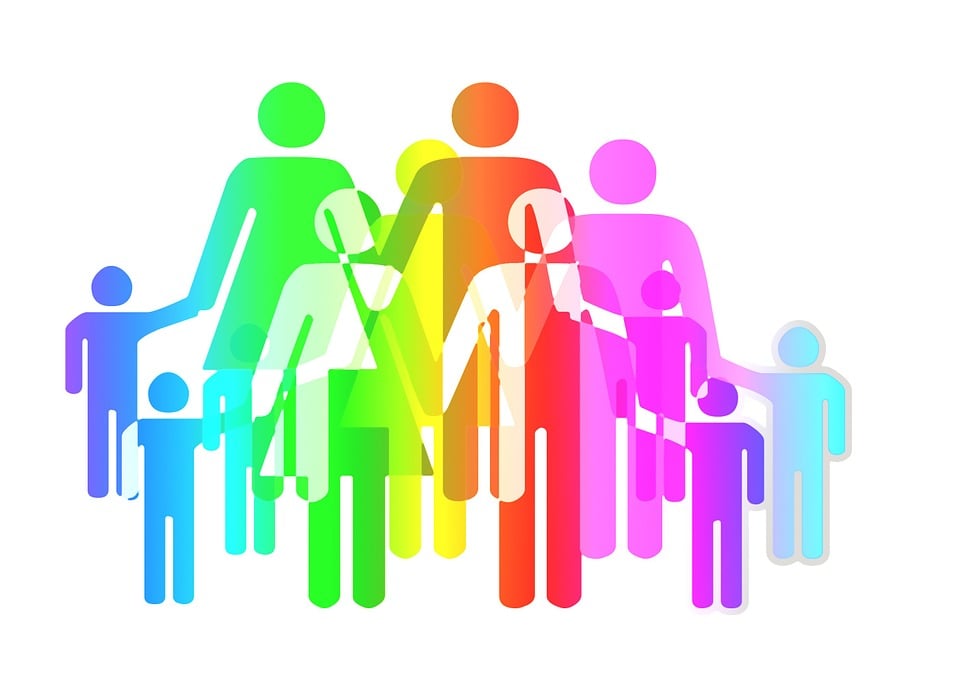 As you come to the end of your dependency case, you may want to think about and plan how you want your future life to be for you and your family.  Creating a “Future Life Plan,” helps you recognize the positive changes you have made in your life, how you’re maintaining it, and the supports you’ll need to maintain it.  Also, a “Future Life Plan,” can help you outline your goals and desired outcomes.  Writing down your goals, being specific, noting the dates and times of when you hope to reach your goals, helps to solidify them in your mind.“A goal is just a dream, without a plan.” (Antoine de Saint-Exupery)Family and Parenting:Goal:_____________________________________________________________________________________________________________________________________________________________________Start Date:________________     End Date:________________Financial:Goal:_____________________________________________________________________________________________________________________________________________________________________Start Date:________________     End Date:________________Housing:Goal:_____________________________________________________________________________________________________________________________________________________________________Start Date:________________     End Date:________________Problem Solving:Goal:_____________________________________________________________________________________________________________________________________________________________________Start Date:________________     End Date:________________Medical/Dental:Goal:_____________________________________________________________________________________________________________________________________________________________________Start Date:________________     End Date:________________Social/Recovery Connections:Goal:_____________________________________________________________________________________________________________________________________________________________________Start Date:________________     End Date:________________Transportation:Goal:_____________________________________________________________________________________________________________________________________________________________________Start Date:________________     End Date:________________Things I’m MaintainingHow am I Maintaining itSupports I Need to Maintain itThings I’m MaintainingHow am I Maintaining itSupports I Need to Maintain itThings I’m MaintainingHow am I Maintaining itSupports I Need to Maintain itThings I’m MaintainingHow am I Maintaining itSupports I Need to Maintain itThings I’m MaintainingHow am I Maintaining itSupports I Need to Maintain itThings I’m MaintainingHow am I Maintaining itSupports I Need to Maintain itThings I’m MaintainingHow am I Maintaining itSupports I Need to Maintain it